Profesionālo kvalifikāciju apliecinošā dokumenta sērija ____________ Nr._____________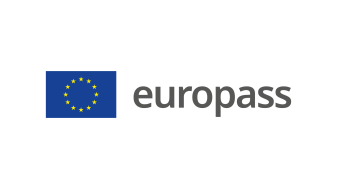 Pielikums profesionālo kvalifikāciju apliecinošam dokumentam(*) Latvija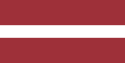 1. Profesionālo kvalifikāciju apliecinošā dokumenta nosaukums(1) Diploms par profesionālo vidējo izglītību Profesionālās kvalifikācijas apliecībaProfesionālā kvalifikācija:Lokomotīvju saimniecības tehniķis(1) oriģinālvalodā2. Profesionālo kvalifikāciju apliecinošā dokumenta nosaukuma tulkojums(2) A diploma of vocational secondary education A vocational qualification certificateVocational qualification:Locomotive (engines) engineering technician**; Locomotive engine driver***(2) Ja nepieciešams. Šim tulkojumam nav juridiska statusa.3. Kompetenču raksturojumsLokomotīvju saimniecības tehniķis organizē un veic vilces līdzekļa tehnisko apkopi un remontu un nodrošina vilces līdzekļa ekspluatēšanu, kontrolē vilces līdzekļa darbību, novērtē vilces līdzekļa tehnisko stāvokli un iespēju robežās novērš sistēmu, agregātu un iekārtu bojājumus, vada vilces līdzekli atbilstoši specializācijai.Apguvis kompetences šādu profesionālo pienākumu un uzdevumu veikšanai:3.1. Dzelzceļa vilces līdzekļa tehniskās apkopes un remonta organizēšana:− pielietot vilces līdzekļa remonta sistēmas;− pielietot stāvlaika normas;− sastādīt tehnisko apkopju un remonta plānus atbilstoši vilces līdzekļa veidam;− kontrolēt vilces līdzekļa nobraukuma normas starp tehniskām apkopēm un remontiem;− novietot vilces līdzekli dīkstāvē (rezervē).3.2. Tehniskās dokumentācijas izstrādāšana:− izstrādāt tehnoloģiskās kartes;− izstrādāt vilces līdzekļa tehniskās apkopes un remonta noteikumus;− izstrādāt vilces līdzekļa remonta tehnoloģisko materiālu izmantošanas normas;− lietot vilces līdzekļa kinemātiskās, elektriskās, pneimatiskās un hidrauliskās shēmas;− izstrādāt rasējumus un skices.3.3. Vilces līdzekļa tehniskās apkopes un remonta veikšana:3.3.1. sagatavot vilces līdzekli novietošanai tehniskajai apkopei un remontam;3.3.2. veikt vilces līdzekļa:‒ mezglu un agregātu tehnisko apkopi;‒ mezglu un agregātu remontu;‒ detaļu un mezglu negraujošo kontroli;‒ kustības drošības ierīču tehnisko apkopi un remontu;‒ enerģētisko iekārtu un palīgiekārtu apkopi un remontu;‒ elektrisko iekārtu apkopi un remontu;‒ ekipāžas un gaitas daļu apkopi un remontu;‒ bremžu iekārtu apkopi un remontu;‒ pneimatisko iekārtu tehnisko apkopi un remontu;‒ hidraulisko iekārtu tehnisko apkopi un remontu;‒ degvielas sistēmas tehnisko apkopi un remontu;‒ mezglu un detaļu izmēru mērījumus;‒ tehnisko diagnostiku;3.3.3. pārbaudīt vilces līdzekli pēc tehniskās apkopes un remonta.3.4. Vilces līdzekļa sagatavošana darbam:− pieņemt vilces līdzekli pirms brauciena;− aizpildīt vilces līdzekļa tehniskā stāvokļa žurnālu, pieņemot vilces līdzekli;− pārbaudīt vilces līdzekļa bremžu darbību un bremzēšanas līdzekļus;− pārbaudīt vilces līdzekļa kustības drošības ierīču un radiosakaru darbību;− ekipēt vilces līdzekļus.3.5. Vilces līdzekļa ekspluatēšana:− iepazīties ar izsniegtajiem dokumentiem un aizpildīt tehnisko dokumentāciju;− pārliecināties vai kustības drošības un vilcienu radiosakaru ierīces ieslēgtas atbilstošā režīmā;− ievērot sarunu reglamentus;− vadīt vilcienu atbilstoši kustības grafikam;− kontrolēt vilces līdzekļa kustības drošības ierīču, radiosakaru, bremžu, mezglu un iekārtu darbību vadot vilcienu;− sekot dzelzceļa infrastruktūras stāvoklim vadot vilcienu;− kontrolēt vilces līdzekļa ekipāžas un gaitas daļas stāvokli;− veikt vilces līdzekļa tehnisko apkopi pēc brauciena;− organizēt vilces līdzekļa ekspluatāciju.3.6. Darba un vides aizsardzības ievērošana:− ievērot darba aizsardzības prasības;− ievērot elektrodrošības prasības;− ievērot ugunsdrošības prasības;− sniegt pirmo palīdzību;− ievērot vides aizsardzības prasības;− ievērot darba tiesisko attiecību normas.Papildu kompetences:‒ <<Aizpilda izglītības iestāde>>;‒ ...;‒ ...;‒ ...4. Nodarbinātības iespējas atbilstoši profesionālajai kvalifikācijai(3)Strādāt uzņēmumos, kas saistīti ar vilces līdzekļu ekspluatāciju, tehnisko apkopi un remontu.(3) Ja iespējams5. Profesionālo kvalifikāciju apliecinošā dokumenta raksturojums5. Profesionālo kvalifikāciju apliecinošā dokumenta raksturojumsProfesionālo kvalifikāciju apliecinošo dokumentu izsniegušās iestādes nosaukums un statussValsts iestāde, kas nodrošina profesionālo kvalifikāciju apliecinošā dokumenta atzīšanu<<Dokumenta izsniedzēja pilns nosaukums, adrese, tālruņa Nr., tīmekļa vietnes adrese; elektroniskā pasta adrese. Izsniedzēja juridiskais statuss>>Latvijas Republikas Izglītības un zinātnes ministrija, tīmekļa vietne: www.izm.gov.lvProfesionālo kvalifikāciju apliecinošā dokumenta līmenis(valsts vai starptautisks)Vērtējumu skala/Vērtējums, kas apliecina prasību izpildiValsts atzīts dokuments, atbilst ceturtajam Latvijas kvalifikāciju ietvarstruktūras līmenim (4. LKI) un ceturtajam Eiropas kvalifikāciju ietvarstruktūras līmenim (4. EKI).Profesionālās kvalifikācijas eksāmenā saņemtais vērtējums ne zemāk par "viduvēji – 5"(vērtēšanā izmanto 10 ballu vērtējuma skalu).Pieejamība nākamajam izglītības līmenimStarptautiskie līgumi vai vienošanāsDiploms par profesionālo vidējo izglītību dod iespēju turpināt izglītību 5. LKI/5. EKI vai 6. LKI/6. EKI līmenī.<<Ja attiecināms. Aizpilda izglītības iestāde, gadījumā, ja noslēgtie starptautiskie līgumi vai vienošanās paredz papildu sertifikātu izsniegšanu. Ja nav attiecināms, komentāru dzēst>Juridiskais pamatsJuridiskais pamatsProfesionālās izglītības likums (6. pants).Profesionālās izglītības likums (6. pants).6. Profesionālo kvalifikāciju apliecinošā dokumenta iegūšanas veids6. Profesionālo kvalifikāciju apliecinošā dokumenta iegūšanas veids6. Profesionālo kvalifikāciju apliecinošā dokumenta iegūšanas veids6. Profesionālo kvalifikāciju apliecinošā dokumenta iegūšanas veids Formālā izglītība: Klātiene Klātiene (darba vidē balstītas mācības) Neklātiene Formālā izglītība: Klātiene Klātiene (darba vidē balstītas mācības) Neklātiene Ārpus formālās izglītības sistēmas apgūtā izglītība Ārpus formālās izglītības sistēmas apgūtā izglītībaKopējais mācību ilgums**** (stundas/gadi) _______________Kopējais mācību ilgums**** (stundas/gadi) _______________Kopējais mācību ilgums**** (stundas/gadi) _______________Kopējais mācību ilgums**** (stundas/gadi) _______________A: Iegūtās profesionālās izglītības aprakstsB: Procentos no visas (100%) programmas B: Procentos no visas (100%) programmas C: Ilgums (stundas/nedēļas)Izglītības programmas daļa, kas apgūta izglītības iestādē<<Ieraksta izglītības programmas apjomu (%), kas apgūts izglītības iestādes mācību telpās>><<Ieraksta izglītības programmas apjomu (%), kas apgūts izglītības iestādes mācību telpās>><<Ieraksta izglītības programmas apjomu (stundās vai mācību nedēļās), kas apgūts izglītības iestādes mācību telpās>>Izglītības programmas daļa, kas apgūta praksē darba vietā, t.sk. darba vidē balstītās mācībās<<Ieraksta izglītības programmas apjomu (%), kas apgūts ārpus izglītības iestādes mācību telpām,t.i. praktiskās mācības uzņēmumā/-os, mācību praksē darba vietā, darba vidē balstītas mācības>><<Ieraksta izglītības programmas apjomu (%), kas apgūts ārpus izglītības iestādes mācību telpām,t.i. praktiskās mācības uzņēmumā/-os, mācību praksē darba vietā, darba vidē balstītas mācības>><<Ieraksta izglītības programmas apjomu (stundās vai mācību nedēļās), kas apgūts ārpus izglītības iestādes mācību telpām,t.i. praktiskās mācības uzņēmumā/-os, mācību praksē darba vietā, darba vidē balstītas>>**** Attiecināms uz formālajā ceļā iegūto izglītību.Papildu informācija pieejama:www.izm.gov.lvhttps://registri.visc.gov.lv/profizglitiba/nks_stand_saraksts_mk_not_626.shtmlNacionālais informācijas centrs:Latvijas Nacionālais Europass centrs, http://www.europass.lv/**** Attiecināms uz formālajā ceļā iegūto izglītību.Papildu informācija pieejama:www.izm.gov.lvhttps://registri.visc.gov.lv/profizglitiba/nks_stand_saraksts_mk_not_626.shtmlNacionālais informācijas centrs:Latvijas Nacionālais Europass centrs, http://www.europass.lv/**** Attiecināms uz formālajā ceļā iegūto izglītību.Papildu informācija pieejama:www.izm.gov.lvhttps://registri.visc.gov.lv/profizglitiba/nks_stand_saraksts_mk_not_626.shtmlNacionālais informācijas centrs:Latvijas Nacionālais Europass centrs, http://www.europass.lv/**** Attiecināms uz formālajā ceļā iegūto izglītību.Papildu informācija pieejama:www.izm.gov.lvhttps://registri.visc.gov.lv/profizglitiba/nks_stand_saraksts_mk_not_626.shtmlNacionālais informācijas centrs:Latvijas Nacionālais Europass centrs, http://www.europass.lv/